มสด.กต.6หนังสือรับรองจริยธรรมและจรรยาบรรณทางวิชาการ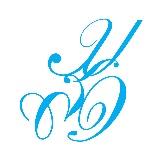 ในการขอกำหนดตำแหน่งทางวิชาการ มหาวิทยาลัยสวนดุสิต 		ข้าพเจ้า........................................................... (ข้าราชการ/พนักงานมหาวิทยาลัย/ลูกจ้างของมหาวิทยาลัย) สังกัดคณะ/โรงเรียน.......................................................................มหาวิทยาลัยสวนดุสิต  ขอกำหนดตำแหน่งผู้ช่วยศาสตราจารย์/รองศาสตราจารย์/ศาสตราจารย์ ในสาขาวิชา................................. (พร้อมระบุเลขรหัส ๔ หลัก) อนุสาขาวิชา (ถ้ามี)...........................(พร้อมระบุเลขรหัส ๖ หลัก) 		ข้าพเจ้าขอรับรองว่า ผลงานทั้งหมดของข้าพเจ้าเป็นไปตามข้อบังคับมหาวิทยาลัยสวนดุสิตว่าด้วย หลักเกณฑ์ และวิธีการพิจารณากำหนดตำแหน่งทางวิชาการ พ.ศ. ๒๕๖๕ โดยคำนึงถึงจริยธรรม และจรรยาบรรณทางวิชาการ ดังนี้ (๑) ต้องมีความซื่อสัตย์ทางวิชาการ ไม่นำผลงานของผู้อื่นมาเป็นผลงานของตน ไม่ลอกเลียนผลงานของผู้อื่น ไม่สร้างข้อมูลหรือข้อเท็จจริงอันไม่มีอยู่จริง (fabrication) ไม่บิดเบือนข้อมูลหรือข้อเท็จจริง (falsification) ไม่นำผลงานของตนเองในเรื่องเดียวกันไปเผยแพร่ในวารสารวิชาการมากกว่าหนึ่งฉบับ ในลักษณะที่จะทำห้เข้าใจผิดว่าเป็นผลงานใหม่ รวมถึงไม่คัดลอกข้อความใด ๆ จากผลงานเดิมของตน นอกจากได้มีการอ้างอิงตามหลักวิชาการแล้ว   (๒) ต้องอ้างถึงบุคคลหรือแหล่งที่มาของข้อมูลที่นํามาใช้ในผลงานทางวิชาการของตนเองเพื่อแสดงหลักฐานของการค้นคว้า   (๓) ต้องไม่คํานึงถึงผลประโยชน์ทางวิชาการจนละเลยหรือละเมิดสิทธิส่วนบุคคลของผู้อื่นหรือสิทธิมนุษยชน   (๔) ผลงานทางวิชาการต้องได้มาจากการศึกษาโดยใช้หลักวิชาการเป็นเกณฑ์ ปราศจากอคติ และเสนอผลงานตามความเป็นจริง ไม่จงใจเบี่ยงเบนผลการศึกษาหรือวิจัยโดยหวังผลประโยชน์ส่วนตัวหรือเพื่อก่อให้เกิดความเสียหายแก่ผู้อื่นและเสนอผลงานตามความเป็นจริง ไม่ขยายข้อค้นพบ โดยปราศจากการตรวจสอบยืนยันในทางวิชาการ (๕) ต้องนําผลงานไปใช้ประโยชน์ในทางที่ชอบธรรมและชอบด้วยกฎหมาย (๖) หากผลงานทางวิชาการมีการใช้ข้อมูลจากการทําการวิจัยในคนหรือสัตว์ ผู้ขอจะต้องยื่นหลักฐานแสดงการอนุญาตจากคณะกรรมการจริยธรรมการวิจัยของสถาบันที่มีการดำเนินการ ลงชื่อ ........................................................................      (................................................................)ผู้ขอกำหนดตำแหน่งทางวิชาการวันที่ ...............เดือน............................พ.ศ. ........................ความเห็นผู้บังคับบัญชาระดับคณบดีหรือเทียบเท่าได้พิจารณาผลงานทางวิชาการแล้วเห็นว่า นาย/นาง/นางสาว................................................
ซึ่งขอกำหนดตำแหน่ง……...………………..…...  สาขาวิชา .........................................(พร้อมระบุเลขรหัส ๔ หลัก) อนุสาขาวิชา (ถ้ามี)..................(พร้อมระบุเลขรหัส ๖ หลัก) ผลงานทางวิชาการมีคุณภาพ    อยู่    ไม่อยู่  ในเกณฑ์ที่ข้อบังคับกำหนด โดยคำนึงถึงจริยธรรมและจรรยาบรรณทางวิชาการ 	ลงชื่อ...................................................................				 (..............................................................)	ตำแหน่ง..........................................................					วันที่............เดือน....................... พ.ศ. ............